Westleigh Methodist Primary School Sports Funding 2020/21 Plan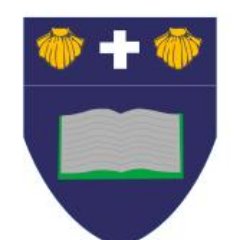 Total -  £15456 with £2351 left to allocate.National Sports Premium Funding Specific Uses 2019/2020National Sports Premium Funding Specific Uses 2019/2020National Sports Premium Funding Specific Uses 2019/2020Total number of pupils on roll 222Number of pupils eligible for funding Allocations for the academic year 2018/19 are calculated using the number of pupils in Years 1 to 6 as recorded on January 2018 CensusLump sum allocation Schools with 17 or more eligible pupils receive £8,000£17660 Supplemental amount of funding received per pupil Schools receive an additional payment of £10 per eligible pupil£Total amount of funding received 7/12 of funding allocation on 1 November 20195/12 of funding allocation on 1 May 2020£17660 Total amount carried over from 2019/2020£147ObjectivesTo promote Heath and Well Being through outstanding PE delivery. To provide outstanding Physical Education, ensuring two hours of time tabled Physical Education per week.To support teaching staff in the delivery of Physical Education and socially distanced PE lessons. To continue to develop a whole school approach to the teaching of PE and sport. To make PE and physical exercise enjoyable and accessible to all children. To embed the physical literacy, emotional and thinking skills to succeed in PE, sport and wider school life.To combine the teaching of PE and Phonics through the delivery of Actiphons in Year 1. To further broaden the sporting opportunities and experiences to create a love of sport of all pupils. To signpost children to new clubs and provide children with a variety of new experiences and opportunities to participate in a new sport. To improve standards of achievements in PE and sport.To encourage physical activity throughout the school day through active learning and socially distanced games at lunchtime. End of Year Key Developments Through CPD opportunities, lunch time activities have been greatly improved. This has minimised behavioural incidents and ensured that all children have an opportunity to be engaged in physical activity throughout the school day. PE equipment has been audited and replenished to ensure that it is of a high quality. These can be used at lunch time and during PE lessons. 74% of our Year 6 children have achieved the national curriculum requirements to swim competently, confidently and proficiently over a distance of at least 25 metres. Use a range of strokes effectively and perform safe self-rescue in different water-based situations. Of this 74%, 30% have achieved SRA and a 400m distance. Area of FocusActionsFundingImpactEvidenceSustainabilityKey Area 1: To increase the participation in physical activity throughout the school day. Employ a high-quality coach (Freddy Fit), to deliver CPD to teaching staff during INSET training (3rd September 2020).  Employ a high-quality coach to support the PE co-ordinator in the organisation of lunchtime games and the development of PE resources across school. Purchase equipment to support the delivery of socially distanced games at lunchtime.Encourage personal bests by recording children’s attempts using resources provided by Freddy Fit. Encourage the use of active learning opportunities throughout school, such as Actiphons and BBC Supermovers. Freddy Fit £390 Freddy Fit £390Resources £542£0Actiphons £220Teaching staff will receive CPD in how to develop the physical activity opportunities for all children Y1-Y6 at lunch times.Continuous activity throughout the school day will support mental health and wellbeing. Increase in structured physical activity during lunchtimes.Increase in participation in physical activity.High quality equipment for the children to be able to offer high quality physical activity experiences for other children.Engage 70% (115) of pupils in Y1-Y6 to take part in physical activities during lunchtime.Timetables to show teaching staff and what activities they will deliver.Personal best resources can be displayed in classrooms to demonstrate achievements. Pupil Voice to allow children to express activities they’d like at lunchtime. PE co-ordinator to support teaching staff in the implementation and continuity of lunchtime activities.PE coordinator to meet with lunchtime staff to ensure that the activities operate well and plan in next steps with all staff involved. Continuous training with Freddy Fit throughout the year (January 2021).  Provisional dates have been made, with Freddy Fit, for 2021-2022. Support and involve the least active children by employing high-quality sports coaches (Elite) to provide targeted activities at lunchtime (4 per week). Daily 5/10 minute Fitness burst – children to be encouraged to take part in the Daily Mile at the beginning of their PE lesson and as part of the lunchtime activities.  Daily fitness challenge will be incorporated into a lunchtime activity to engage all in participation of exercise.Part of Elite £10765£0£0Least active children will be encouraged to participate in physical activity for at least 30 minutes every day. Being physically activity throughout the day will increase the children’s positive mental health and readiness to learn. Fitness challenges will add elements of positive competition between the children.Promoting the physical activity throughout the day meets the requirements for GOLD. Promoting a personal best meets the requirement for GOLD.Challenges are displayed on the PE noticeboard. Challenge registers are placed in each class for children to sign if they participate in the challenge. This will be sustainable if it is supported and promoted the following year.After school clubs to be introduced in Spring Term. Children will be able to suggest clubs which they’d like to attend. Football club will be delivered by Elite each Monday for 6 weeks in Summer Term 2. Part of Elite £10765Added cost to Elite£138 Least active children will be encouraged to participate in physical activity after the school day. Being physically activity throughout the day will increase the children’s positive mental health and readiness to learn. Children will continue to develop their skills linked to a range of sports. Children will be engaged in competitive sport which will meet the requirements for School Games Mark (Gold). Club registers Percentage of struggling learners and SEND children attending after school clubs. Pupil Voice Photographs on social media. EvaluationStrengthsNext StepsAutumn External provider, Freddy Fit, delivered high quality CPD to our teachers and teaching assistants. The CPD was focused on developing lunchtime provision so that the children had opportunities to engage in physical activities. From this CPD, a timetable of activities was put in place. This meant the children were provided with well-planned opportunities for physical activity. Elite have provided 4 lunchtime clubs too. These have been timetabled to ensure that children access a wealth of different games. External provider, Freddy Fit, worked with the PE coordinator to audit our PE resources. From this, they suggested equipment which would be suitable for lunch time activities. External provider, Freddy Fit, provider a wealth of resources to record children’s personal bests. Year 1 staff, including our PE coordinator, have taken part in Actiphons CPD. This was delivered by Elite and aimed to deliver phonics through PE. It was successful in providing our Year 1 children with extra exposure to phonics as their phonics knowledge was greatly impacted by the 2020 lockdown. After school clubs could not operate during this half term due to Covid restrictions. Resume these as soon as possible. Sports leaders could not operate this term due to Covid restrictions. Resume these as soon as possible. Encourage children to participate in personal best activities at lunchtime. Spring Due to lockdown, Elite moved to delivering virtual PE lessons. These were planned so that each class got one hour per week. These were planned carefully to show children how they could use household objects when focusing on key skills. These ensured children had the opportunity to be active at home. Wigan Athletic provided free virtual HITT classes for our children in school. These were delivered every Friday to each bubble. This provided children in school the opportunity to be physically active. On return to school in March, a new Freddy Fit timetable was put together. Children were to receive opportunities to participate in physical activity at dinner time and for 15 minutes in the afternoon. Our PE coordinator conducted a staff meeting to ensure that all teachers understood the expectations of the 15 minute slot of physical activity. A timetable was put together for this so that the same resources were used for a week to avoid cross-contamination across bubbles.  To monitor lunch time activities and Freddy Fit time in the afternoon. The PE coordinator will support staff with Freddy Fit time if they feel that they need it. Due to Covid restrictions, after school clubs could not resume. These will resume once restrictions allow. Summer Freddy Fit timetable was put in place for lunchtime activities. All teaching assistants are delivering activities, children are willing to participate and we have seen a reduction in behavioural matters. Freddy Fit time in the afternoon was altered slightly to meet teacher’s feedback. It was a challenge to clean equipment and deliver a physical activity in 15 minutes. Therefore, Freddy Fit time will now be a Daily Mile run each afternoon. After school clubs has resumed in Summer Term 2. The Y5 and Y6 children requested a football club so this was provided by Elite for 6 weeks. This provided an opportunity to encourage our children to get involved in extra-curricular activities again. Carefully plan two extra-curricular activities a week from September onwards. One club will be decided by the children themselves and the other will be determined by the events calendars provided by the LLG or School Games Mark. Area of FocusActionsFundingImpactEvidenceSustainabilityKey Area 2: The profile of PE and sport is raised across the school as a tool for whole-school improvementContinue to promote the School Games and physical activity, to parents and the local community, at least once a fortnight using newsletters, the school website and twitter.£0Continue to use the PE noticeboard to inform staff, children and visitors of ongoing/upcoming clubs and events.Advertise the Sports Personality of the week on the noticeboard to increase self-esteem. Twitter feed and newsletter keeps parents informed and engaged.Promoting the School Games meets the requirement for GOLD. New Twitter Page dedicated for PE. Sports Board is inviting and engages pupil interest. Weekly school newsletters. PE lead will continue to advertise sports to maintain its high profile.Key Area 2: The profile of PE and sport is raised across the school as a tool for whole-school improvementInvest in high quality equipment for lunchtime activities and PE lessons.  Resources £219.50 £292.85Pupils are able to perform in all weathers. Pupils oversee playtime equipment rota and report any damaged or lost equipment.All pupils can access the full range of equipment and games.This meets the requirement for GOLD.Competition timetable for the year. Competition results.Pupil VoiceSchool equipment will last for years. When needs replacing, we will approach sponsors.Key Area 2: The profile of PE and sport is raised across the school as a tool for whole-school improvementContinue to have a ‘Sports Personality of The Week’ in PE lessons (Reception –Year 6).  £0Certificate provided by PE coordinator. Pupils are rewarded for displaying sporting behaviours such as teamwork, respect, honesty and determination, linking with the School Games, school ethos and Christian Values.Pupils’ sportsmanship and attitudes towards defeat improve in lessons and at competition level.This is already part of the school’s ethos. It will be continued each year.Key Area 2: The profile of PE and sport is raised across the school as a tool for whole-school improvementTo reduce the percentage of struggling learners in physical activity. (These are identified in SIP assessments). Pupils will be encouraged to participate on a weekly basis through lunchtime activities or additional classes delivered by Elite. SIP assessments for Summer term to be analysed. SIP assessments: Part of Elite £10765Teachers will be aware of the struggling learners in their classes and can target them in their delivered PE lessons. These children can be targeted and encouraged to attend an after school club and lunch time club.Advancing learners can be challenged to achieve a greater potential. A reduction in less active children and struggling learners. The needs of struggling learners and advancing learners will be met through a differentiated approach to the PE curriculum.SIP Assessments will be shared with the next class teacher. They will be made aware of struggling learners and advancing learners. Provide a Sports Day for the whole school in the Summer Term. Team Theme’s DJ Danny to run the event to add excitement to the event. The profile of PE is raised across school. The whole school enjoy a sports event together. There is a sense of achievement for the winning school team. Photographs on Twitter. Team sheets. EvaluationStrengthsNext StepsAutumn PE is advertised on the school newsletter, as well as advertising the School Games logo on the school website. PE has been asked to be advertised on each class Twitter page. The PE coordinator has discussed with teachers which tags to use on Twitter posts. External provider, Freddy Fit, audited the school’s PE resources and suggested items to be purchased. These were purchased by the PE coordinator at a cost of £219.50. A timetable was put together to show how these resources would be used across bubbles at lunch time. Sports Personality of the Week is rewarded by Elite during each PE lesson. SIP assessments were carried out by Elite during PE lessons. These were shared with the PE coordinator and class teachers. Audit lunch time resources to ensure that they are clean and safe. Create a school Twitter page, specifically for PE. Spring PE is advertised on the school newsletter, as well as advertising the School Games logo on the school website.PE has been asked to be advertised on each class Twitter page. The PE coordinator has discussed with teachers which tags to use on Twitter posts.Due to lockdown, Sports Personality of the week was rewarded virtually. When lockdown ended, it was rewarded in school again. SIP assessments could not take place due to lockdown. Resume SIP assessments as soon as possible. Summer PE is advertised on the school newsletter, as well as advertising the School Games logo on the school website.PE has been asked to be advertised on each class Twitter page. The PE coordinator has discussed with teachers which tags to use on Twitter posts.PE equipment was purchased to replenish the PE cupboard. This was at a cost of £292.85. Due to restrictions being lifted, Sports Day could go ahead in key stages. DJ Danny ran both events and we secured the use of the high school’s all-weather pitch. Due to developing a good relationship with the high school, we can use their facilities in the future to hold sporting events. The PE coordinator will plan in dates to use the sports hall and the all-weather pitch. Area of FocusActionsFundingImpactEvidenceSustainabilityKey Area 3: To increase confidence, knowledge and skills of all staff in teaching PE and sport. Employ high-quality sports coaches to provide staff with professional development, mentoring and training to help them teach PE and sport in a socially distanced way. Elite CPD:  Part of Elite £10765Freddy Fit £390 Outstanding P.E. delivered to all phases of school. Collaboration and CPD opportunities for all staff. Staff will build on their skills by observing and team teaching with specialised sports coaches.School timetable for CPD sessions. Staff complete a CPD evaluation at the beginning and end of the school year to measure teacher’s confidence and pedagogy.Highly skilled teachers will continue to deliver a PE curriculum which is consistently at least good.Key Area 3: To increase confidence, knowledge and skills of all staff in teaching PE and sport. Subject lead to complete subject leader training and disseminate to wider school staff. Subject lead to visit other schools who have been awarded the gold school games mark.£0£0PE subject leader’s knowledge about the expected standards is accurate and reliable.PE subject leader can drive standards in PE throughout the whole school.PE Leader is able to identify strengths and areas of development.PE leadership reports. Attendance at PE Leader trainingKnowledge of assessment improves across all phasesWhole year calendar to show training. This will be built into the professional development of all future PE leaders. The existing PE lead will support with any succession planning.Key Area 3: To increase confidence, knowledge and skills of all staff in teaching PE and sport. Introduce Antiphons to combine the delivery of Phonics and PE to Year 1 children. PE coordinator to participate in a 10 week accredited course, delivered by Elite, to develop the knowledge and understanding of delivering phonics in an active way. The school will receive a range of resources (sound mats, online games, CD rom and teaching manual) which can be used in Antiphons lessons and as short bursts of activity throughout the school day. 
Actiphons online resources to be shared with Year 1 parents to act as a home learning tool for phonics. The school will hold a Phonics Day where Year 1 and Year 2 children will participate in engaging phonics activities, including Actiphons, and raise money towards additional Actiphons resources. Additional costing to Elite £220Children will be engaged in their phonics learning, as it is delivered in a fun, active manner which is different to our traditional way of delivering phonics. Children will develop their recognition of phonemes/graphemes and participate in segmenting and blending words which contain those phonemes/graphemes.Children will develop key KS1 skills such as throwing, catching, running and jumping as each character focuses on developing a specific skill linked to a sport. This is exercised throughout the session.  Children will develop their knowledge of a wide range of sports. PE coordinator will develop the knowledge and skills to teach phonics actively. This is a resource which would be shared with Early Year and Year 2 to enhance the teaching of phonics in those year groups. Lesson observations Pupil Voice Phonics Data Photographs on social media. PE coordinators CPD notes. One achieved, the PE coordinator can continue to deliver it to Year 1 children to enhance the teaching of phonics. The lesson structure and resources can be shared through a staff meeting and other teachers can introduce this into their teaching of phonics. Key Area 3: To increase confidence, knowledge and skills of all staff in teaching PE and sport. Nursery teaching staff to be supported in the delivery of PE by Wigan Athletic. £0 Nursery staff will be supported in delivering PE in line with the Early Years curriculum. Children will develop their gross motor skills as well as key life skills such as teamwork, determination, resilience and sportsmanship. Nursery children will enter Reception with basic gross motor skills and ready to engage in PE effectively.  Photographs from the sessions. Tapestry. Staff’s comments and reflections on the impact of the sessions. If available, Wigan Athletic will be booked in for the following school year (2021-2022). Nursery staff will have acquired the skills and knowledge to deliver effective PE in Early Years. EvaluationStrengthsNext StepsAutumn External provider, Freddy Fit, delivered high quality CPD to our teachers and teaching assistants. The CPD was focused on developing lunch time provision so that the children had opportunities to engage in physical activities. From this CPD, a timetable of activities was put in place. Elite will provide CPD for all teachers throughout the school year. These will be focused on key objectives which the teachers feel they need support with. CPD this term will be provided for Year 1, Year 2 and Year 4. Year 1 staff, including our PE coordinator, have taken part in Actiphons CPD. This was delivered by Elite and aimed to deliver phonics through PE. It was successful in providing our Year 1 children with extra exposure to phonics as their phonics knowledge was greatly impacted by the 2020 lockdown.Nursery and Reception are receiving free PE lessons provided by Wigan Athletic. These is positively impacting their gross motor skills, development of key skills and preparing them for PE in KS1. PE coordinator could not visit other schools who have received GOLD due to Covid restrictions. This will be planned in as soon as restrictions allow. Year 1 teacher to continue to implement Actiphons in the Spring and Summer terms. Spring CPD could not be provided during the lockdown. When school resumed in March, a student teacher in Year 1 and Year 5 received CPD. Nursery and Reception are receiving free PE lessons provided by Wigan Athletic. These is positively impacting their gross motor skills, development of key skills and preparing them for PE in KS1.Summer Year 6, Year 1, Year 2 and Year 5 received CPD. Nursery and Reception are receiving free PE lessons provided by Wigan Athletic. These is positively impacting their gross motor skills, development of key skills and preparing them for PE in KS1.Due to swimming, it has been difficult to provide our Year 3 teachers with CPD opportunities. This will be a priority in Autumn 2021. Area of FocusActionsFundingImpactEvidenceSustainabilityKey Area 4: To broaden the experience of a range of sports and activities offered to all pupils. Provide opportunities for KS2 children to achieve NCA in swimming. Year 3 children will attend weekly swimming lessons in Spring Term (subject to government guidance). Pay particular focus to Year 4 children who did not receive their full swimming entitlement due to school closures in March 2020. Identify swimmers in Year 6 who may need extra interventions to achieve NCA by July 2021. These children will attend catch up sessions and be regularly assessed until they have achieved NCA. £1495 (transport costs) Identified pupils benefit from at least 9 hours’ worth of extra instruction, helping them become confident, competent and proficient swimmers.School registers for swimming. Pupil Voice Comments and feedback assessment from instructors. Total number of pupils achieving the National Curriculum Award in Year 3/Year 6 increases from 2019-2020.Increased percentage of pupils achieving at least the National Curriculum Award by the end of Y6 (Swim 25m using a range of strokes and perform safe self-rescue).This is sustainable if parents make a contribution to transport costs.Key Area 4: To broaden the experience of a range of sports and activities offered to all pupils. If we are able, SEND children will be given the opportunity to participate in an inclusive festival organised by School Games Mark.  Transport £1495 (swimming transport) Children are competing in Just Join In competition (specific for SEND children). Providing confidence and skills to those children and also giving them the privilege to represent the school at events. Participation registers Photographs on social media. Key Area 4: To broaden the experience of a range of sports and activities offered to all pupils. Provisionally offer outdoor and adventurous activities, to Year 3 and Year 4 children, at a specialist activity centre: Anderton Centre- Chorley. Provisionally offer a residential experience for Y5 children: Winmarleigh Hall. £1500Children will have the opportunity to try new experiences and improve their resilience, self-confidence and communication.Photographs and videos from the experiences. Pupil Voice. Pupils are willing to try new things and have a growth mind-set which is transferred across the curriculum.  This can be sustained if parents pay a contribution as well as fundraising.EvaluationStrengthsNext StepsAutumn No competitions could take place. Westleigh will participate in inter-school competitions as soon as restrictions allow. Spring Swimming resumed for Year 3 in Spring Term 1. All children accessed a weekly swimming lesson at Howe Bridge Sports Centre. Year 6 accessed swimming opportunities to ensure that as many as possible met national curriculum expectations. No residential visits could take place. Resume residential trips as soon as possible.Westleigh will participate in inter-school competitions as soon as restrictions allow.Summer No residential visits could take place. Westleigh showed interest in taking part in a football completion at Leigh Sports Village. However, due to rising numbers of cases, we took the decision to withdraw from the event. 74% of our Year 6 children have achieved the national curriculum requirements to swim competently, confidently and proficiently over a distance of at least 25 metres. Use a range of strokes effectively and perform safe self-rescue in different water-based situations. Of this 74%, 30% have achieved SRA and a 400m distance.Resume residential trips as soon as possible. Westleigh will participate in inter-school competitions as soon as restrictions allow.Area of FocusActionsFundingImpactEvidenceSustainabilityKey Area 5: To increase the participation in intra-school competitive sport, until guidance states that we are able to compete at an inter level. Introduce more personal best opportunities. Children will be challenged to beat their own personal best every half term. This may be achieved by using the resources and structure provided by the LLG or Freddy Fit. Freddy Fit £390 Children will engage in personal best activities which meets the requirements for School Games Mark (Gold). Children will develop a competitive nature amongst their own ability. Children will be engaged in easy, active exercises which they may choose to engage in at home. Children may develop a love for daily exercise and this may impact their view of a healthy lifestyle later in life. Personal Best registers for each class. Photographs on social media. Data sheets that are fed back to the LLG. Pupil Voice Lesson observationsKey Area 5: To increase the participation in intra-school competitive sport, until guidance states that we are able to compete at an inter level. Introduce intra-competitions across the class bubbles (Year 1 and 2, Year 3 and 4 and Year 5 and 6). This will focus on the skills which they have been developing in their PE lessons. They will happen in the last teaching week of every half term and will be ran by Elite. Introduce a reward for this. This could be a trophy for each bubble and the winning team keeps it for the following half term. There will also be an award for the best team player. Part of Elite £10765TrophiesChildren will engage in competitive sport in school. This meets the requirements for School Games Mark (Gold). Children will engage in regular competitions with their peers. This will replace the fact that they cannot compete externally due to guidance restrictions. Children will develop and put into practise key sporting skills outlined in the PE policy. The profile of PE will be raised across school. Class lists and fixtures for each bubble. Photographs on the noticeboard and social media. Pupil Voice This will be upheld the following school year if successful. Key Area 5: To increase the participation in intra-school competitive sport, until guidance states that we are able to compete at an inter level. When able, compete in the LLG and School Games competitions to expose the children to a wide range of sports and activities. This may be virtual opportunities until guidance is altered for schools.Transport £500A higher number of pupils (covering a much wider range of abilities) get to compete at inter-school events. Pupils develop self-esteem, confidence and resilience that can be transferred across the curriculum.Opportunities for all children to compete, including B and C teams, meeting requirement for GOLD. To compete in at least 7 inter-school competitions to meet the requirements for GOLD.  A calendar of events for LLG and School Games. Registers of attendance to competitions.The Acorn Trust can work collaboratively to involve pupils in inter school competitions.  EvaluationStrengthsNext StepsAutumn Within the Freddy Fit lunchtime activities, children will be encouraged to track their personal best when performing key skills. They will be encouraged by staff to improve their personal best throughout the year. Due to classes not being able to mix, it was difficult to carry out intra-competitions across bubbles. No inter-school competitions could take place due to Covid restrictions.Using Freddy Fit resources, have a system in place which tracks children’s personal bests.Resume intra-competitions across bubbles when able to. Resume inter-school competitions when possible. Spring Children in school, during lockdown, were encouraged to beat their personal bests during each HITT session with Wigan Athletic. Due to classes not being able to mix, it was difficult to carry out intra-competitions across bubbles. No inter-school competitions could take place due to Covid restrictions. Resume intra-competitions across bubbles when able to. Resume inter-school competitions when possible.Summer Within the Freddy Fit lunchtime activities, children will be encouraged to track their personal best when performing key skills. They will be encouraged by staff to improve their personal best throughout the year.Westleigh showed interest in taking part in a football completion at Leigh Sports Village. However, due to rising numbers of cases, we took the decision to withdraw from the event.Resume all inter and intra competitions in September if possible. 